Burza škol Blatná13. 10. 2015Burza se konala 13.10 v KCAŽ Blatná.  Byly tam různé školy, ale nejvíce mě zaujala Lesnická škola Písek. Jsou tam tři obory: lesník, což je maturitní obor, lesní mechanizátor a zpracovatel dřeva (učební obory). Na výstavě byli studenti oblečeni v mysliveckých oblecích. Měli tam vystaveny různá semena, kameny aj. přírodniny. Termín podání přihlášky je do 15.3 2016 a termín přijímacího řízení je 22.4 2016 a 25.4 2016.Počet přijímaných žáku na obor lesník je 60 žáků. Na obor lesní mechanizátor 20 a na zpracovatel dřeva také 20.Líbí se mi, že na té škole se naučím zacházet s motorovou pilou, můžu si udělat zbrojní pas, myslivecké zkoušky a mnoho dalšího. Zájemci můžou pokračovat ve studiu protože je tam i vyšší odborná škola.  Já už jsem rozhodnut a na tuto školu si dám určitě přihlášku. 
											Pavel Urban, IX. B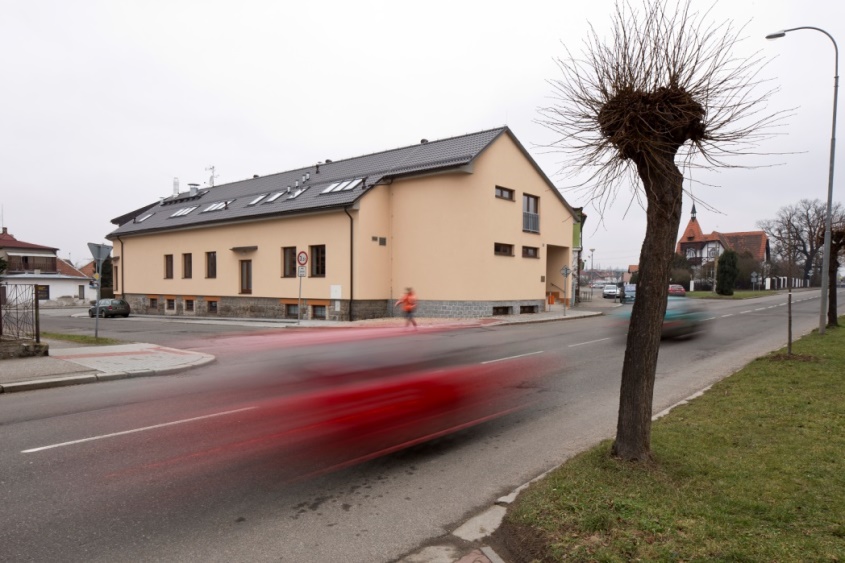 13. 10. 2015 BURZA SŠ BLATNÁZúčastnili se žáci těchto tříd: dívky 7. ročník, VIII., IX. A a IX. B.1. Jaké školy tam byly a zapamatoval jsem si je?Lesnická Písek, SPŠ Písek, SOŠ Blatná, hotelovky, průmyslovky, gymnázia, ekonomky, rybářská Vodňany, SOU Písek, SŠŘS Strakonice,…2. Které školy mě zaujaly, co se mi líbilo:SPŠ Strakonice, SOŠ Blatná – zajímavá prezentaceEuroškola Strakonice – stáže ve Skotsku a NěmeckuLesická škola Písek, SPŠ Písekpřístup některých studentů a učitelů prezentujících svou školuukázky, výtvory, ochutnávky3. Co nového jsem se dozvěděl:- termíny dnů otevřených dveří- obory na SPŠ Písek- obor cestovní ruch- řada nových oborů a zaměření4. Nelíbilo se mi:- zklamala SPŠ Písek (neměli na letáku termín DOD)- málo místa- mnoho lidí- někteří zástupci SŠ byli příliš dotěrníPodle odpovědí žáků IX. A a IX. B zpracovala B. Posavádová